РОССИЯАО «Полаир-Недвижимость»ШКАФ   ХОЛОДИЛЬНЫЙРУКОВОДСТВО ПО ЭКСПЛУАТАЦИИ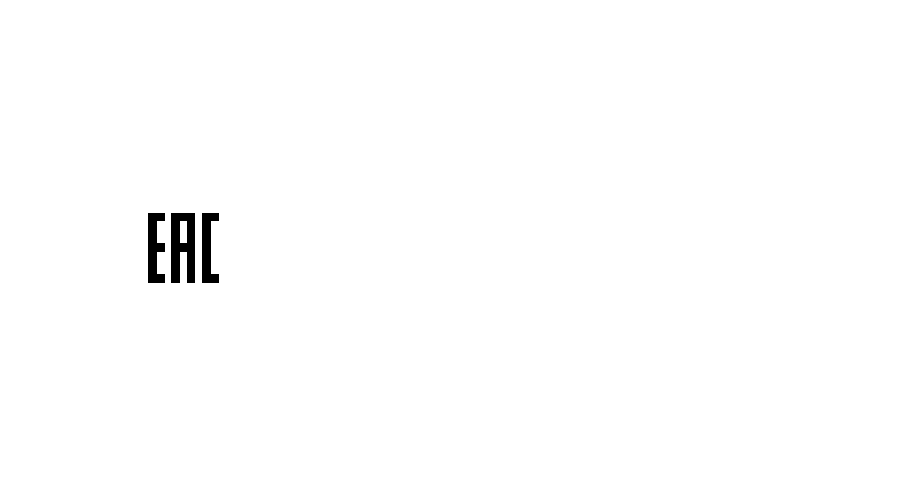           Декларация о соответствии ТР ТС 004/2011 «О безопасности низковольтного оборудования», ТР ТС 010/2011 «О безопасности машин и оборудования», ТР ТС 020/2011 «Электромагнитная совместимость технических средств»:          ЕАЭС N RU Д-RU.МХ11.В.00129 действительна по 05.10.2021.Ваши отзывы по работе изделия просим направлять по адресу: 125252 г. Москва, ул. Авиаконструктора Микояна, д.12, корп. «Б» ООО «Торговый дом Полаир»(495) 937-64-07 	kachestvo@ polair.comhttp://www.polair.comПроизводственная база: АО «Полаир-Недвижимость»123022, Россия, г. Москва, ул. Звенигородская 2-я, д. 13, стр. 41 425000, Россия, Марий Эл, г. Волжск, Промбаза, 1тел.8 (8362) 23-25-06СОДЕРЖАНИЕ                                                                                                                       Стр.Введение1.   Общие сведения   1.1. Назначение изделия							41.2. Технические характеристики						41.3. Устройство и работа изделия    					42.   Паспортные данные2.1. Комплектность поставки						72.2. Свидетельство о приемке						72.3. Гарантийные обязательства						83.   Использование по назначению3.1. Общие указания							93.2. Меры безопасности							93.3. Установка изделия							93.4. Порядок работы 							103.5. Возможные неисправности и способы их устранения 		103.6. Правила хранения							113.7. Транспортирование							113.8. Рекомендации по удалению и утилизации отходов       и защите окружающей среды                                                       124. Техническое обслуживание4.1. Общие указания							125.   Приложения5.1. Приложение А. Акт пуска в эксплуатацию (образец)	 	135.2. Приложение Б. Акт технического состояния (образец)	 	155.3. Приложение С. Описание процесса программирования                                              (вкладывается)ВВЕДЕНИЕБлагодарим Вас за покупку холодильного шкафа POLAIR.Настоящее "Руководство по эксплуатации" предназначено для ознакомления с устройством, правилами установки и эксплуатации шкафа холодильного.Монтаж, пуско-наладочные работы и техническое обслуживание шкафа имеют право производить сервисные центры организаций Поставщиков или Продавцов торгово-холодильного оборудования POLAIR или другие предприятия, осуществляющие техническое обслуживание оборудования по поручению производителя.Настоящее руководство включает в себя паспортные данные.Внимание! Перед пуском изделия в работу следует внимательно ознакомиться с настоящим «Руководством по эксплуатации».1. ОБЩИЕ СВЕДЕНИЯ1.1. НАЗНАЧЕНИЕ ИЗДЕЛИЯ Шкафы холодильные (далее шкафы) предназначены для кратковременного хранения, демонстрации и продажи предварительно охлажденных (замороженных) пищевых продуктов на предприятиях торговли и общественного питания. Шкафы предназначены для эксплуатации в закрытом помещении с естественной вентиляцией при температуре окружающего воздуха от плюс 12°С до плюс 40°С (шкафы со стеклянной дверью – до плюс 32 С) и относительной влажности не более 80%.1.2. ТЕХНИЧЕСКИЕ ХАРАКТЕРИСТИКИ1.2.1 Шкафы подразделяются по температурному режиму на среднетемпературные(CM…, DM…, DP…, CV…, DV…), низкотемпературные (CB…) и комбинированные (CC…).1.2.2 Основные технические характеристики шкафов представлены в таблице 1.1.3. УСТРОЙСТВО И РАБОТА ИЗДЕЛИЯПо конструктивному исполнению шкаф холодильный (рис.1) состоит из корпуса и холодильной машины (агрегата), расположенной в верхней части шкафа.В состав корпуса входят двери, которые изготавливаются металлическими или стеклянными. По принципу открывания стеклянные двери выполняются распашными или раздвижными типа «купе». Обозначение шкафов с металлическими распашными дверями начинается с буквы «С», обозначение шкафов со стеклянными дверями начинается с буквы «D». Обозначение шкафов со стеклянными раздвижными дверями типа «купе» в конце содержит индекс «Sd». В конце обозначения через дефис указывается исполнение корпуса:     «-S»  STANDARD или «-G» GRANDE. Корпус STANDARD выполнен из стали с лакокрасочным покрытием белого цвета, корпус GRANDE выполнен из нержавеющей стали.Над дверью шкафа расположена фронтальная панель. У шкафов с металлическими дверями на фронтальной панели расположен щиток управления, на котором установлены клавишный выключатель со световым индикатором для отключения шкафа от источника электропитания и контроллер, который управляет работой холодильной машины. В комбинированном шкафе щиток управления содержит два контроллера и два клавишных выключателя для каждого отделения соответственно.Фронтальная панель шкафов со стеклянными дверями выполнена в виде подсвечиваемого рекламного табло для размещения брендов. Данная фронтальная панель приподнимается вперед-вверх и под ней расположены контроллер и два клавишных выключателя, один для отключения шкафа от источника электропитания, второй - для отключения освещения и подсветки фронтальной панели.		Таблица 1. Технические характеристики холодильных шкафовПримечания1. Тип применяемого хладагента R404A (R125-44%, R134а-4%, R143а-52%) или R134а и его количество указывается в табличке технических данных, находящейся внутри шкафа на правой боковой стенке.2.  Система электропитания: 1/N/PE  230В 50 Гц. Допустимое отклонение напряжения от номинального значения от плюс 10% до минус 15%.3.   Рекомендуемая нагрузка на полку – не более .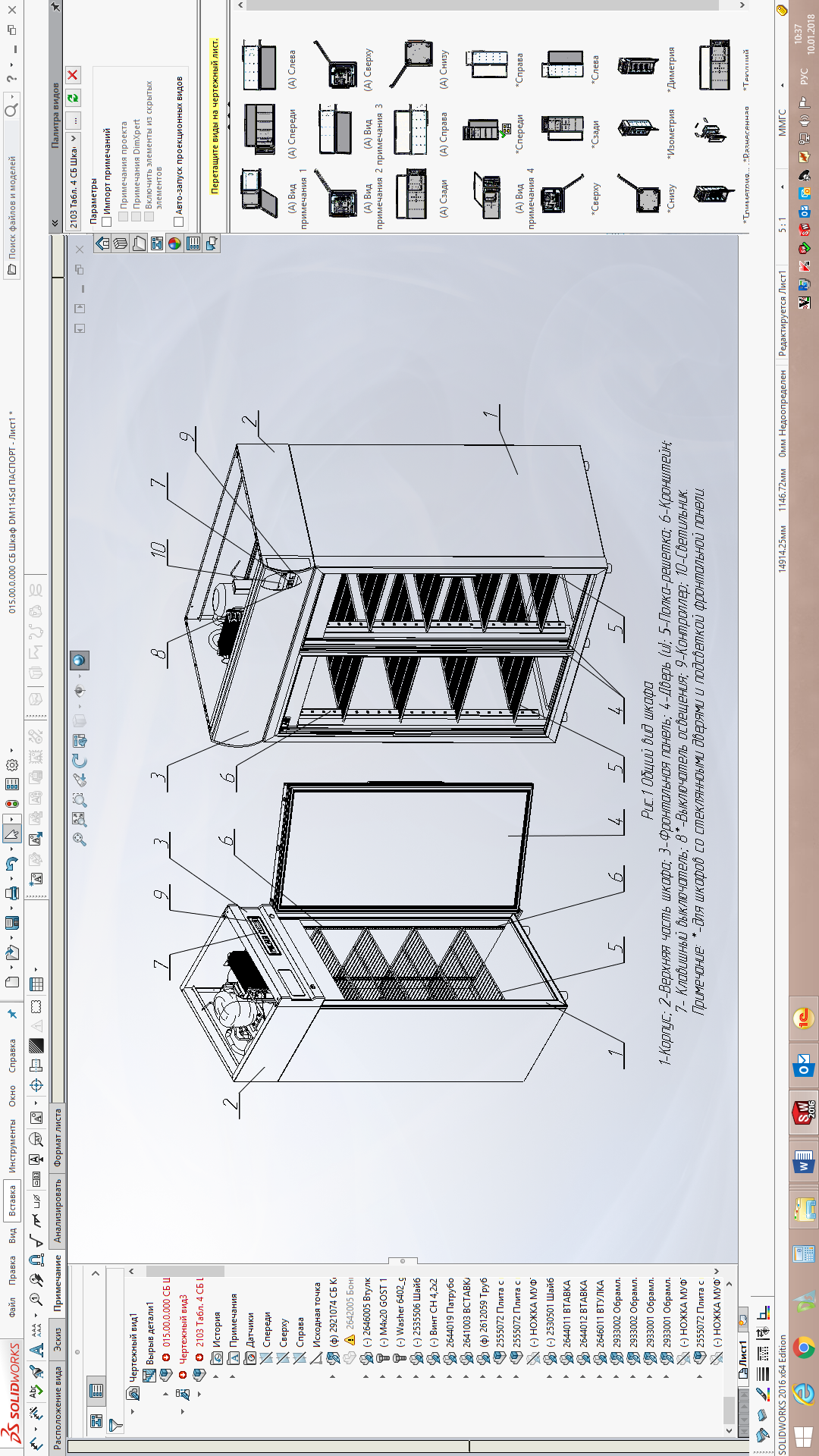             2. ПАСПОРТНЫЕ ДАННЫЕ2.1. КОМПЛЕКТНОСТЬ ПОСТАВКИКомплектность поставки приведена в табл. 2.Таблица 2. Комплектность поставки.*  -  в зависимости от исполнения шкафа.** - для шкафов без опор колесных.2.2. СВИДЕТЕЛЬСТВО  О  ПРИЕМКЕШкаф холодильный типа____________________ заводской номер_____________cоответствует техническим условиям ТУ 107-2007 ИТВН 695112.000 и признан годным для эксплуатации.	Дата выпуска___________________20____г.	Ответственный за приемку________________________(подпись)М.П.          2.3. ГАРАНТИЙНЫЕ ОБЯЗАТЕЛЬСТВАИзготовитель гарантирует соответствие шкафа холодильного требованиям технических условий ТУ 107- 2007 ИТВН 695112.000 "Шкафы холодильные. Технические условия" при соблюдении условий и правил транспортирования, хранения, монтажа, эксплуатации, установленных в "Руководстве по эксплуатации".Гарантийный срок хранения шкафа холодильного ТМ POLAIR составляет 6 (шесть) месяцев с момента производства. Гарантийный срок эксплуатации шкафа холодильного ТМ POLAIR составляет 12 (двенадцать) месяцев со дня продажи, указанной в Гарантийном талоне (либо в ином документе, удостоверяющем дату продажи) но не более 18-ти месяцев с момента производства.Расширенный Гарантийный срок эксплуатации шкафа холодильного ТМ POLAIR составляет 18 (восемнадцать) месяцев со дня ввода оборудования в эксплуатацию, при условии проведения пуско-наладочных работ представителями Продавца, наличия оформленного Гарантийного талона и Акта пуска в эксплуатацию (образец в Приложении А) а также регистрации изделия на сервисном портале http://garant.polair.com/, но не более 24 (двадцати четырех) месяцев с момента производства.Гарантия действительна при наличии следующих документов:- подтверждающих дату и факт приобретения;- гарантийного талона;- руководства по эксплуатации;- акта пуска в эксплуатацию (образец в Приложении А).           Гарантийные обязательства предоставляются только сервисными центрами Продавца или другими организациями, уполномоченными Производителем.           Подробные условия гарантийных обязательств изложены в Гарантийном талоне.           В случае возникновения вопросов касающихся исполнения обязательств по гарантийному ремонту, Вы можете обратиться за информационной поддержкой в единую сервисную службу компании ООО «ТД ПОЛАИР»: 125252 г. Москва, ул. Авиаконструктора Микояна, д.12, корп. «Б». Тел: (495) 937-64-07, e-mail: service@polair.com Гарантийные обязательства не распространяются:- на периодическое техническое и другое сервисное обслуживание изделий (транспортировку, монтаж, установку, ввод в эксплуатацию, очистку, регулировку, настройку, проверку параметров, смазку и т.п.);- на работы по модернизации, усовершенствованию, внесению конструктивных изменений и адаптации изделия, с целью расширения сферы его применения, указанной в Руководстве по эксплуатации;- на неисправности любых источников освещения, в том числе сигнальных и светодиодных, на элементы питания, аккумуляторы, предохранители, стеклопакеты, наклейки с дизайном, полки, регулировочные ножки, ручки и другие быстроизнашивающиеся детали изделия, которые подвержены естественному неизбежному износу в процессе эксплуатации;- по истечению срока гарантийной эксплуатации.Гарантийные обязательства не предоставляются, если причиной неисправности изделия являются:- механические повреждения любых деталей изделия (скол, трещина, вмятина, царапина, обрыв труб и т.п.);- воздействие химически агрессивных веществ, чрезмерно высоких или низких температур, чрезмерно высокой влажности и запыленности;- любое вмешательство в работу изделия, в том числе установка, монтаж, подключение и попытка выполнения ремонта, лицами неуполномоченными Продавцом или Производителем;- отклонение стандартных параметров электросети (отклонение частоты тока от номинальной – более 0,5%, выход напряжения за пределы диапазона 220В + 10%, - 15%);- несоблюдения правил хранения, транспортировки, монтажа, установки и эксплуатации изделий, указанных в Руководстве по эксплуатации, в том числе использования изделий не по назначению;- отсутствия, неразборчивости или изменения заводского номера изделия;- воздействие внешних сил по не зависящим от производителя причинам (стихийные бедствия, пожар, попадание в рабочие агрегаты и приборы посторонних предметов, жидкостей, животных или насекомых).          Производитель оставляет за собой право вносить в конструкцию или технологию изготовления необходимые изменения, которые при этом не влекут за собой обязательств по изменению или улучшению ранее выпущенных изделий.          Данные гарантийные обязательства не ограничивают определённые законом права Покупателей.          По всем вопросам, связанным с техническим обслуживанием и приобретением запасных частей просьба обращаться в уполномоченные организации (к Поставщикам или Продавцам) и их сервисные центры.          Информацию с Вашими замечаниями или предложениями по работе изделий ТМ POLAIR Вы можете направить по адресу: ООО «ТД ПОЛАИР»: 125252 г. Москва, ул. Авиаконструктора Микояна, д.12, корп. «Б». Тел. (495) 937-64-07, e-mail: kachestvo@polair.com, сайт: http://www.polair.com           3. ИСПОЛЬЗОВАНИЕ ПО НАЗНАЧЕНИЮ3.1. ОБЩИЕ УКАЗАНИЯВ руководстве по эксплуатации излагаются сведения, необходимые для правильной эксплуатации и технического обслуживания шкафа в период его прямого использования.Продолжительность срока службы шкафа и безопасность его в работе зависит от соблюдения правил эксплуатации.3.2. МЕРЫ БЕЗОПАСНОСТИ           Изделие должно удовлетворять требованиям безопасности согласно «Техническому регламенту Таможенного Союза ТР ТС 004/ 2011 «О безопасности низковольтного оборудования» (Решение № 768 от 16.08.2011 комиссии Таможенного Союза), Техническому регламенту  Таможенного Союза ТР ТС 010/ 2011 «О безопасности машин и оборудования» (Решение № 823 от 18.10.2011 комиссии Таможенного Союза), Техническому Регламенту     ТР ТС 020/ 2011 «Электромагнитная совместимость технических средств» (Решение № 789 от 09.12.2011 комиссии Таможенного Союза), а также  ГОСТ 23833, ГОСТ IEC 60335-2-24-2012.По способу защиты человека от поражения электрическим током изделие относится к  I классу защиты по ГОСТ МЭК 60335-1-2008.Степень защиты оборудования, обеспечиваемая оболочками, IP20.            Изделие не предназначено для использования лицами (включая детей) с пониженными физическими, психическими или умственными способностями или при отсутствии у них опыта или знаний, если они не находятся под контролем или не проинструктированы об использовании изделия лицом, ответственным за их безопасность. Дети должны находиться под присмотром для недопущения игры с изделием.	ВНИМАНИЕ! Изделие должно быть подключено к питающей сети через автоматический выключатель комбинированной защиты с током расцепления  для шкафов среднетемпературных объемом до  и низкотемпературных объемом до  включительно – 4 А; для шкафов низкотемпературных объемом  и комбинированных – 6,3 А.Сетевая вилка шкафа должна быть подключена к розетке, имеющей контакт заземления.            ВНИМАНИЕ!  При повреждении шнур питания может быть заменен только сервисной (ремонтной) службой или аналогичным квалифицированным лицом.           При несоблюдении указанных требований предприятие-изготовитель ответственности за электробезопасность не несет.Если появятся какие-либо признаки ненормальной работы холодильной машины или обнаружатся неисправности в электрической части (нарушение изоляции проводов, обрыв заземляющего провода и др.), эксплуатирующему персоналу следует немедленно отключить шкаф от сети и вызвать механика.КАТЕГОРИЧЕСКИ ЗАПРЕЩАЕТСЯ ПЕРСОНАЛУ, ЭКСПЛУАТИРУЮЩЕМУ ШКАФ, ПРОИЗВОДИТЬ РЕМОНТ И РЕГУЛИРОВКУ ХОЛОДИЛЬНОЙ МАШИНЫ.ВНИМАНИЕ! Демонтаж и разгерметизацию элементов холодильной системы следует производить только после слива хладагента в специальную емкость, не допуская его утечки в атмосферу.3.3. УСТАНОВКА ИЗДЕЛИЯНавеска двери шкафа объемом  и  правая. В случае необходимости дверь можно перенавесить с правой стороны на левую. Для перенавески двери в комплектацию входят два кронштейна и пружина (см. табл. 2). Перенавешивание двери осуществляется специализированной организацией, уполномоченной поставщиком (продавцом) оборудования и не является гарантийным сервисным обслуживанием.Шкафы на ножках регулируемых	Освободить изделие от упаковки, снять с поддона, не использовать болты от упаковочного поддона для крепления ножек шкафа, проверить комплектность поставки.	Наклонив изделие на 15° назад, прикрутить передние ножки, затем, наклонив его вперед, прикрутить задние ножки и выровнять изделие с помощью этих регулируемых ножек.ВНИМАНИЕ! Для автоматического закрывания двери изделия, открытой на угол не более 80°, необходимо установить холодильный шкаф с наклоном 5-7° от вертикали в сторону задней стенки с помощью регулировки высоты ножек.Шкафы на опорах колесных             Освободить изделие от упаковки, снять с поддона, не использовать болты от упаковочного поддона для крепления опор колесных, проверить комплектность поставки.	Для нормальной работы шкафа необходимо:установить шкаф на место эксплуатации в вентилируемом помещении на расстоянии   от источников тепла не менее ;     -  обеспечить хорошую циркуляцию воздуха в верхней части шкафа, где расположен компрессорный блок;         -  расстояние от потолка до верхней точки шкафа должно быть не менее ;        -  максимальная температура окружающего воздуха должна быть не выше 40 (32) С;        - осторожно удалить защитную пленку с внешней и внутренней поверхностей шкафа, вымыть их теплой водой с нейтральным моющим средством, ополоснуть и просушить.           3.4. ПОРЯДОК РАБОТЫВНИМАНИЕ! Перед включением шкаф после транспортирования или хранения при отрицательных температурах необходимо выдержать при температуре не ниже 12 °С в течение 24 ч.Вставить вилку сетевого кабеля  в розетку и включить автоматический выключатель на электрощите.Включить клавишный выключатель на щитке управления шкафа. При этом должна высветиться индикаторная лампа выключателя и мигать светящиеся знаки на дисплее контроллера. Через 5 сек на дисплее должно высветиться цифровое значение текущей температуры во внутреннем объеме шкафа. Температуру во внутреннем объеме устанавливают путем задания ее на дисплее контроллера (описание процесса см. в Приложении С). Дайте шкафу проработать пустым не менее 30 мин и проверьте понижение температуры во внутреннем объеме. Для нормальной работы шкафа и поддержания во внутреннем объеме заданной температуры необходимо:		- использовать в шкафе только полки-решетки, входящие в комплект поставки;- шкаф загружать продуктами, охлажденными до этой температуры;            - при загрузке и выгрузке продуктов двери шкафа открывать на минимально короткое время;      - устанавливать полки с зазором не менее 30 мм от задней стенки для обеспечения циркуляции воздуха в охлаждаемом объеме;          - линию загрузки полок шкафа продуктами ограничивать площадью полок, расстояние между продуктами и вышестоящей полкой должно быть не менее , а расстояние между продуктами на верхней полке и вентилятором испарителя не менее ;- укладывать продукты с зазором во избежание нарушения циркуляции воздуха во внутреннем объеме.При работе холодильного шкафа на испарителе может образовываться слой инея. Оттаивание инея с испарителя производится автоматически.Основными признаками нормальной работы холодильного шкафа являются:- температура во внутреннем объеме соответствует заданной;- холодильная машина работает циклично.3.5. ВОЗМОЖНЫЕ НЕИСПРАВНОСТИ И МЕТОДЫ ИХ УСТРАНЕНИЯ	При возникновении неисправностей необходимо вызвать механика из уполномоченной поставщиком (продавцом) оборудования специализированной сервисной организации. Возможные неисправности и способы их устранения представлены в табл.3.Таблица 3.   Перечень возможных неисправностей и способы их устраненияВНИМАНИЕ! Все проводимые замены производить только  после отключения шкафа от сети  питания.	При повреждении шнура питания его необходимо заменить на шнур ПВС-ВП 3х1,5 с залитой вилкой или аналогичный.	Способ замены ламп освещения:1. Для замены лампы накаливания (15 Вт) освещения охлаждаемого объема в шкафах с глухими дверями необходимо снять защитный плафон, отвернув два винта,  и вывернуть лампу из патрона. Ввернуть  исправную лампу и повторить действия в обратном порядке.2. Для замены люминесцентной лампы подсветки (18 Вт) рекламного табло  следует приподнять вверх фронтальную панель, отсоединить от концов лампы накидные патроны и вынуть лампу из ламподержателей. Установить исправную лампу и повторить действия в обратном порядке.3. Для замены люминесцентной лампы (36 Вт) освещения  охлаждаемого объема (шкафы со стеклянными дверями) следует снять со светильника защитный плафон, приподнять лампу вверх до выхода ее из нижнего патрона, снять с нее верхний накидной патрон и вынуть лампу из ламподержателя. Установить исправную лампу и повторить действия в обратном порядке.           3.6. ПРАВИЛА ХРАНЕНИЯ            Изделие должно храниться в упакованном виде по условиям воздействия на него климатических факторов по группе 3  ГОСТ 15150 и температуре не ниже минус 35°С.            Гарантийный срок хранения – не более 6 месяцев.                 3.7. ТРАНСПОРТИРОВАНИЕ	Упакованный шкаф допускается транспортировать всеми видами транспорта за исключением воздушного. При транспортировании должны быть обеспечены: 	- защита от механических повреждений;	- расстановка и крепление упакованного ящика в транспортных средствах должны обеспечивать устойчивое положение и исключать возможность смещения при транспортировании.КАНТОВАТЬ ШКАФ ЗАПРЕЩАЕТСЯ!               ПЕРЕМЕЩАТЬ ШКАФ ТОЛЬКО В ВЕРТИКАЛЬНОМ ПОЛОЖЕНИИ!3.8. РЕКОМЕНДАЦИИ ПО УДАЛЕНИЮ И УТИЛИЗАЦИИ ОТХОДОВ И ЗАЩИТЕ ОКРУЖАЮЩЕЙ СРЕДЫ Необходимо учитывать и соблюдать местные предписания по охране окружающей среды. Опасные для вод вещества не должны попасть в водоемы, в почву, в канализацию.Решите, пожалуйста, своевременно вопрос по сбору и утилизации без ущерба для окружающей среды (грунтовых вод и почвы) отработанных отходов. Утилизация должна производиться в соответствии с местными действующими нормами утилизации.При подготовке и отправке шкафа на утилизацию необходимо разобрать и рассортировать составные части шкафа по материалам, из которых они изготовлены.           4. ТЕХНИЧЕСКОЕ ОБСЛУЖИВАНИЕ4.1. ОБЩИЕ УКАЗАНИЯДля оборудования установлены два вида обслуживания: ежедневное в процессе эксплуатации и периодическое техническое обслуживание, которое выполняется специализированной организацией, уполномоченной поставщиком (продавцом) оборудования.Ежедневное обслуживание оборудования включает в себя контроль:- температуры во внутреннем объеме;- правильной загрузки продуктами (см. раздел 3.4.);- автоматического закрывания двери;- плотности прилегания магнитного уплотнителя двери;- системы слива конденсата (отсутствие воды внутри шкафа).Во время эксплуатации шкаф необходимо содержать в чистоте. При санитарной обработке избегать применения абразивных и коррозионных моющих средств.ВНИМАНИЕ! ПЕРЕД САНИТАРНОЙ ОБРАБОТКОЙ ШКАФ ОТКЛЮЧИТЬ ОТ ЭЛЕКТРОСЕТИ И УДАЛИТЬ ПРОДУКТЫ ИЗ ВНУТРЕННЕГО ОБЪЕМАПериодическое техническое обслуживание осуществляется по годовому графику, который разрабатывается центром, производящим технический сервис, до начала планируемого года.Периодическое техническое обслуживание предусматривает выполнение комплекса работ с периодичностью не менее 1 раза в 3 месяца независимо от технического состояния шкафа в момент начала технического обслуживания.Перечень работ по периодическому техническому обслуживанию:- проверка правильности размещения и установки шкафа;- очистка узлов от загрязнений, чистка конденсатора (при необходимости);- проверка самозакрывающегося механизма двери;- проверка надежности крепления деталей и узлов, подтяжка всех крепежных элементов;- проверка герметичности паяных соединений трубопроводов;- проверка надежности электрических соединений, подтяжка контактов на винтовых соединениях;	      - проверка напряжения питающей сети, наличие и состояние заземления, целостности изоляции проводов и кабеля питания;- проверка охлаждения внутреннего объема;- проверка цикличной работы холодильной системы, вращения вентилятора конденсатора, отсутствия снеговой «шубы» на ребрах испарителя;- проверка работы микропереключателя двери (при его наличии): при открывании двери должно включиться освещение и прекратиться вращение вентилятора испарителя, при закрывании двери – наоборот;- проверка программы контроллера и перенастройка параметров (при необходимости).При невыполнении регламентированного технического обслуживания гарантийные обязательства не предоставляются!	По вопросам, возникающим в ходе пуска, эксплуатации и технического обслуживания изделий, обращаться в уполномоченные организации (к Поставщику или Продавцу) и их сервисные центрыПриложение А.(образец)|                                 АКТ ПУСКА В ЭКСПЛУАТАЦИЮ||	Настоящий акт составлен "___"_____________201     г.||  владельцем холодильного шкафа____________________________________|                                                                  (наименование и адрес организации,
|__________________________________________________________________|                         должность, фамилия, имя, отчество)|  и представителем фирменного центра по техническому сервису|__________________________________________________________________|                                                     (наименование)|__________________________________________________________________|                                    (должность, фамилия, имя, отчество)
||  в том, что шкаф холодильный  марки___________заводской номер_________|  с компрессором______________________________,|  изготовленный                                                  "___"_______201       г.,|  пущен в эксплуатацию "___"_______201       г. электромехаником|___________________________________________________________________|                                         (наименование организации,|___________________________________________________________________|                                            фамилия, имя, отчество)|  удостоверение на право монтажа и обслуживания торгового холодильного |  оборудования N____, выданное "___"__________г.|___________________________________________________________________|                                         (наименование организации)|	Шкаф принят на обслуживание механиком |___________________________________________________________________|                                          (наименование организации,|___________________________________________________________________|                                              фамилия, имя, отчество)|  удостоверение на право монтажа и обслуживания торгового холодильного |  оборудования N___, выданное "___"___________г.||___________________________________________________________________|                                          (наименование организации)| ||    |	Владелец                                                                       (подпись) Ф.И.О.||	Представитель центра                                                  (подпись) Ф.И.О.||	М.П.	Приложение Б(Образец)Город (место) приемки изделия____________________________________________Наименование получателя (организация, предприятие) изделия_____________________________________________________________________________________Его адрес и отгрузочные реквизиты_________________________________________"_____"_____________201___г.                                                     АКТ ТЕХНИЧЕСКОГО СОСТОЯНИЯ    Настоящий акт составлен_____________________________________________                                                          (представитель получателя, фамилия, должность)с участием представителей_____________________________________________                                              (фамилия и должность представителя предприятия-изготовителя) ______________________________________________________________________ или представителя заинтересованной организации, дата и номер документа о полномочиях представителей на участие в проверке)(Телеграмма о вызове представителя предприятия-изготовителя направлена за N___ от "___"______201___г.)в том, что при проверке изделия_________________________________________                                             (наименование изделия)производства_________________________________________________________                                               (наименование предприятия-изготовителя и его адрес)заводской номер изделия ________________выявлено следующее:    1. Условия хранения изделия на складе получателя:______________________________________________________________________                               (указать, в каких условиях хранятся изделия)    2. Состояние тары и упаковки______________________________________________________________________ (указать состояние наружной маркировки, дату вскрытия тары, количество  недостающих составных частей, их стоимость, недостатки тары и упаковки)    3. Изделие установлено______________________________________________________________________                            (указать, в каких условиях установлено изделие)  4. Монтаж изделия_____________________________________________________                                              (указать, кто и когда произвел монтаж, качество монтажа)    5. Состояние изделия и его комплекта поставки
______________________________________________________________________ (указать техническое состояние изделия, электрооборудования, состояние их  защиты и др., заводские номера, дату изготовления)    6. Перечень отклонений (дефектов):______________________________________________________________________    7. Для восстановления изделия необходимо:_____________________________________________________________________    Акт составлен   "___"______201___г.    Подписи:    (Акт должен быть подписан всеми лицами, участвовавшими в проверке качества и комплектации  изделия)     М.П.кодировкарасшифровкаШкафы с металлическими дверямиСМ  ( cabinet medium)Шкаф среднетемпературныйСV  ( cabinet varied)Шкаф вариативныйСВ  (cabinet basso)Шкаф низкотемпературныйСС  ( cabinet combined )Шкаф комбинированныйШкафы со стеклянными дверямиDM  ( demo medium)Шкаф среднетемпературныйDP  ( demo preserve )Шкаф для пресервов (минус 8…0 )DV  ( demo varied)Шкаф вариативныйМарка шкафа(в скобках указаностарое обозначение)Объем, м3Объем, м3Тем-раполезногообъема,СНо-ми-на-ль-ный ток, АПотре-бляе-мая   мощ-ность, кВтРасход эл.энергии за сутки, кВт.ч, не болееРасход эл.энергии за сутки, кВт.ч, не болееРасход эл.энергии за сутки, кВт.ч, не болееРасход эл.энергии за сутки, кВт.ч, не болееГабаритные размеры, мм, с выступающими частямиГабаритные размеры, мм, с выступающими частямиГабаритные размеры, мм, с выступающими частямиМассанетто/брутто,не болеекгМарка шкафа(в скобках указаностарое обозначение)внутреннийполезныйТем-раполезногообъема,СНо-ми-на-ль-ный ток, АПотре-бляе-мая   мощ-ность, кВтРасход эл.энергии за сутки, кВт.ч, не болееРасход эл.энергии за сутки, кВт.ч, не болееРасход эл.энергии за сутки, кВт.ч, не болееРасход эл.энергии за сутки, кВт.ч, не болееглубинаширинавысотаМассанетто/брутто,не болеекгСМ105-S (ШХ-0,5)СМ105-G (ШХ-0,5 нерж)0,50,370 ÷ + 62,50,350,353,53,53,5695697196095/11496/115DM105-S (ШХ-0,5ДС)DM105-G (ШХ-0,5ДС нерж)0,50,37+ 1 ÷ +103,00,350,354.04.04.07106971960105/124106/125DP105-S (ШХ-0,5ДСн)DP105-G(ШХ-0,5ДСн нерж)0,50,37   -  8 + 03,50,550,5510,010,010,07106971960107/125108/126СМ107-S (ШХ-0,7)СМ107-G (ШХ-0,7 нерж)0,70,560 ÷ + 62,50,350,354.04.04.09256971960112/137114/139DМ107-S (ШХ-0,7ДС)DM107-G (ШХ-0,7ДС нерж)0,70,56+1 ÷ + 103,00,400,405.55.55.59456971960122/146124/148DP107-S (ШХ-0,7ДСн)DP107-G(ШХ-0,7ДСн нерж)0,70,56   -  8 + 03,50,550,5510,010,010,09456971960123/148125/150СМ110-S (ШХ-1,0)СМ110-G (ШХ-1,0 нерж)1,00,750 ÷ + 63,50,550,555.55.55.569514021960155/184158/187DМ110-S (ШХ-1,0ДС)DM110-G (ШХ-1,0ДС нерж)1,00,75+ 1 ÷ +104,00,550,557.07.07.071014021960176/204179/207DM110Sd-S(ШХ-1,0купе)DM110Sd-G (ШХ-1,0купе нерж)1,00,75+ 1 ÷ +104,00,550,557.07.07.071014021960176/205179/208СМ114-S (ШХ-1,4)СМ114-G (ШХ-1,4 нерж)1,41,120 ÷ + 63,50,550,550,556.06.092514021960184/214188|218DM114-S (ШХ-1,4ДС)DM114-G (ШХ-1,4ДС нерж)1,41,12 +1 + +104,00,600,600,608.08.094514021960205/234209/238DM114Sd-S(ШХ-1,4купе)DM114Sd-G(ШХ-1,4купе нерж)1,41,12 +1 + +104,00,600,600,608.08.094514021960205/235209/239СV105-S (ШXн-0,5)СV105-G (ШХн-0,5 нерж)0,50,37- 5 ÷ + 52,70,400,400,404,04,0695697196096/11597/116СV107-S (ШХн-0,7)СV107-G (ШХн-0,7 нерж)0,70,56- 5 ÷ + 52,70,400,400,404,54,59256971960113/138115/140CV110-S (ШХн-1,0)СV110-G (ШХн-1,0 нерж)1,00,75- 5 ÷ + 53,80,630,630,636.06.069514021960156/185159/188CV114-S (ШХн-1,4)СV114-G (ШХн-1,4 нерж)1,41,12- 5 ÷ + 53,80,630,630,636.56.592514021960185/215189/219DV105-S (ШXн-0,5ДС)DV105-G (ШХн-0,5ДС нерж)0,50,37- 5 ÷ + 52,70,400,400,404.04.07106971960106/125107/126DV107-S (ШХн-0,7ДС)DV107-G (ШХн-0,7ДС нерж0,70,56- 5 ÷ + 52,70,400,400,404.54.59456971960123/147125/149DV110-S (ШХн-1,0ДС)DV110-G (ШХн-1,0ДС нерж)1,00,75- 5 ÷ + 53,80,630,630,636.06.071014021960177/205180/208DV114-S (ШХн-1,4ДС)DV114-G (ШХн-1,4ДС нерж)1,41,12- 5 ÷ + 53,80,630,630,636.56.594514021960206/235210/239СВ105-S (ШН-0,5)СB105-G (ШН-0,5 нерж)0,50,37не выше минус 183,50,55раб/0,40отт0,55раб/0,40отт0,55раб/0,40отт12,012,06956971960102/121103/122СВ107-S (ШН-0,7)СB107-G (ШН-0,7 нерж)0,70,56не выше минус 183,50,55раб/0,40отт0,55раб/0,40отт0,55раб/0,40отт12,012,09607351996125/149128/152CB114-S (ШН-1,4)СB114-G (ШН-1,4 нерж)1,41,12не выше минус 185,00,8раб/1,20отт0,8раб/1,20отт0,8раб/1,20отт20,520,596014741996212/242217/247CC214-S (ШХК-1,4)СC214-G (ШХК-1,4 нерж)0,7-0,70,56 –0,56не вышеминус 18/0 ÷ + 66,00,90,90,90,914,592514021960214/244219/249НаименованиеКоличество для шкафов с внутренним объемом, шт.Количество для шкафов с внутренним объемом, шт.Наименованиеот  0,5 до от 1,0 до Руководство по эксплуатации11Ключ к замкам  (комплект)1*2*Направляющая полки [или кронштейн]*8 [16]16 [32]Полка-решетка48Кронштейн навески двери нижний1Кронштейн навески двери верхний1Пружина возврата двери левой навески1Ножка регулируемая**46  Вид неисправности,       Внешнее проявление и    Дополнительные признакиВероятная причинаСпособы устранения1. Холодильный шкаф не работает, не горит лампочка "сеть"Нет электропитания на клеммах клавишного выключателяПроверить состояние сетевого кабеля и при необходимости отремонтировать. Проверить состояние клеммных соединений выключателя и при необходимости затянуть винты на клеммах2. Холодильный шкаф работает долго или непрерывно. Во внутреннем объеме не поддерживается устойчиво заданная температураЧастая загрузка шкафа теплыми продуктамиИзбегать загрузки шкафа горячими и теплыми продуктами. Уменьшить грузооборот продуктов2. Холодильный шкаф работает долго или непрерывно. Во внутреннем объеме не поддерживается устойчиво заданная температураСлишком частое открывание дверейУменьшить частоту открывания дверей2. Холодильный шкаф работает долго или непрерывно. Во внутреннем объеме не поддерживается устойчиво заданная температураИспаритель покрыт толстым слоем льда              Оттаять испаритель, уменьшив время между оттайками2. Холодильный шкаф работает долго или непрерывно. Во внутреннем объеме не поддерживается устойчиво заданная температураНарушена герметичность шкафаПроверить уплотнение дверей, в случае необходимости исправить3. Холодильный шкаф работает короткими циклами. В шкафу не поддерживается устойчиво заданная температураШкаф слишком плотно загружен продуктамиПри загрузке обеспечивать свободный поток воздуха между полками с продуктами3. Холодильный шкаф работает короткими циклами. В шкафу не поддерживается устойчиво заданная температураСлишком высокая температура окружающей средыШкаф эксплуатировать при температуре окружающей среды не выше +40 (+32)°С3. Холодильный шкаф работает короткими циклами. В шкафу не поддерживается устойчиво заданная температураНарушена циркуляция воздуха в вентиляторе конденсатора из-за малого расстояния между верхней частью шкафа и потолком помещенияПроверить уплотнение. Проверить доступ воздуха в вентилятор. Обеспечивать зазор между верхней частью шкафа и потолком помещения не менее 